1985 Corvette  Red with Oak interiorOne owner, 65,000 milesNCRS top flightCorvette museum display carExcellent condition   $6,500Joe Eyl    513-896-9563 H   513-505-5846 C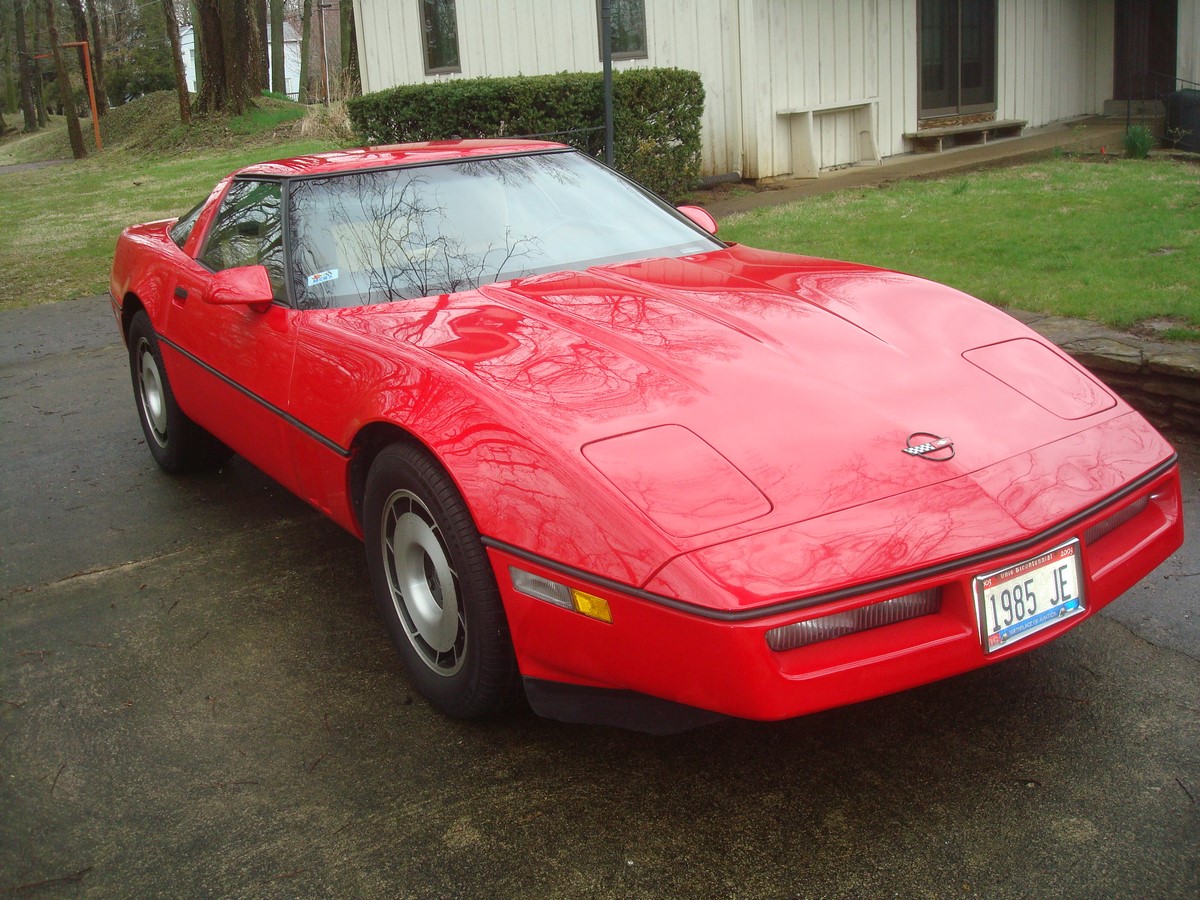 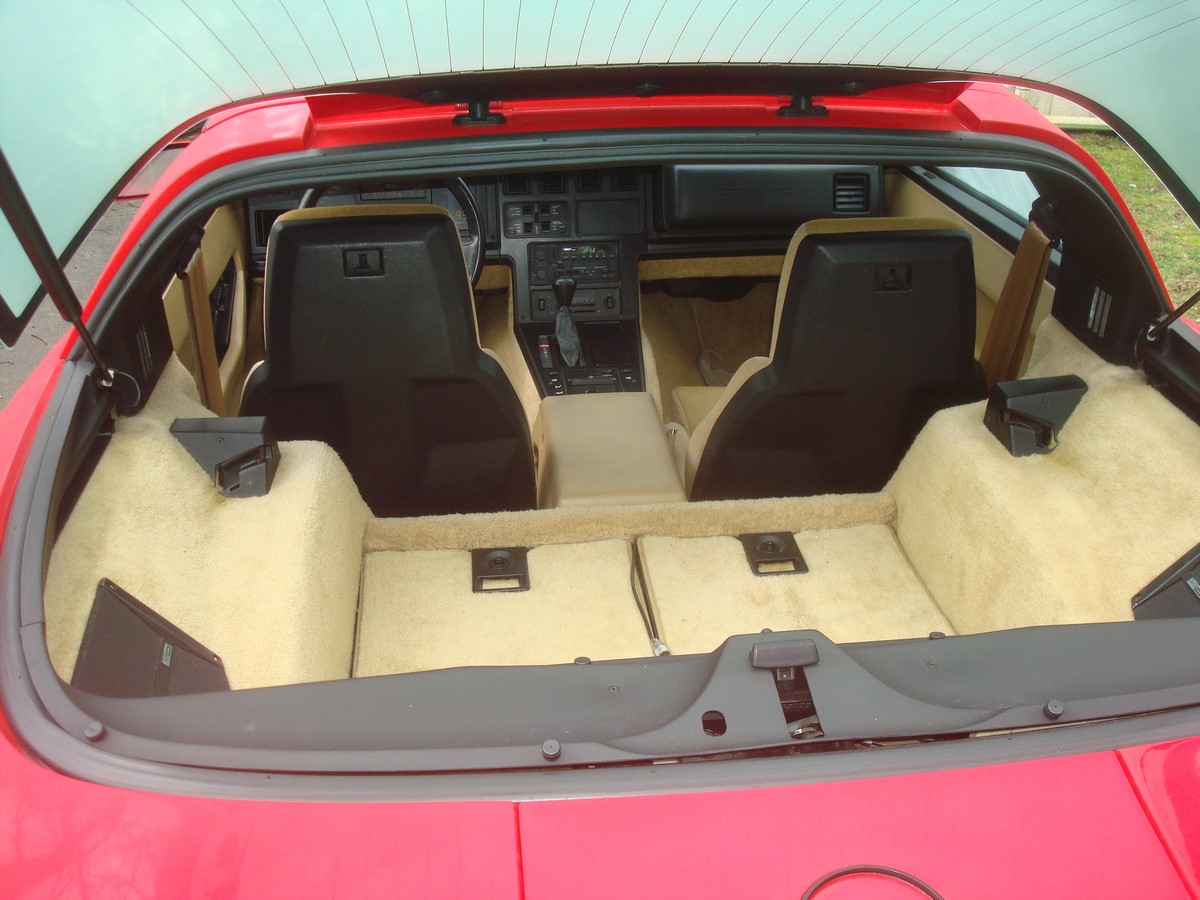 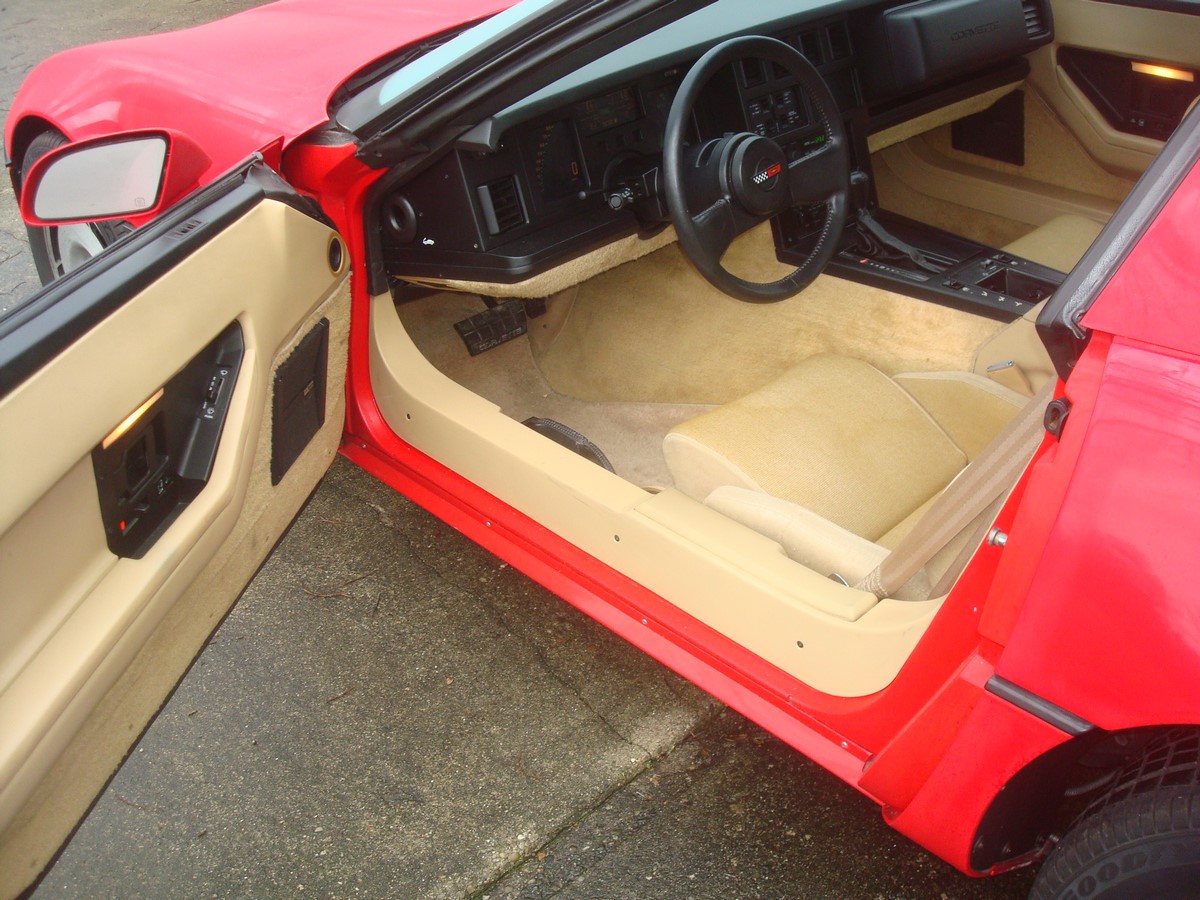 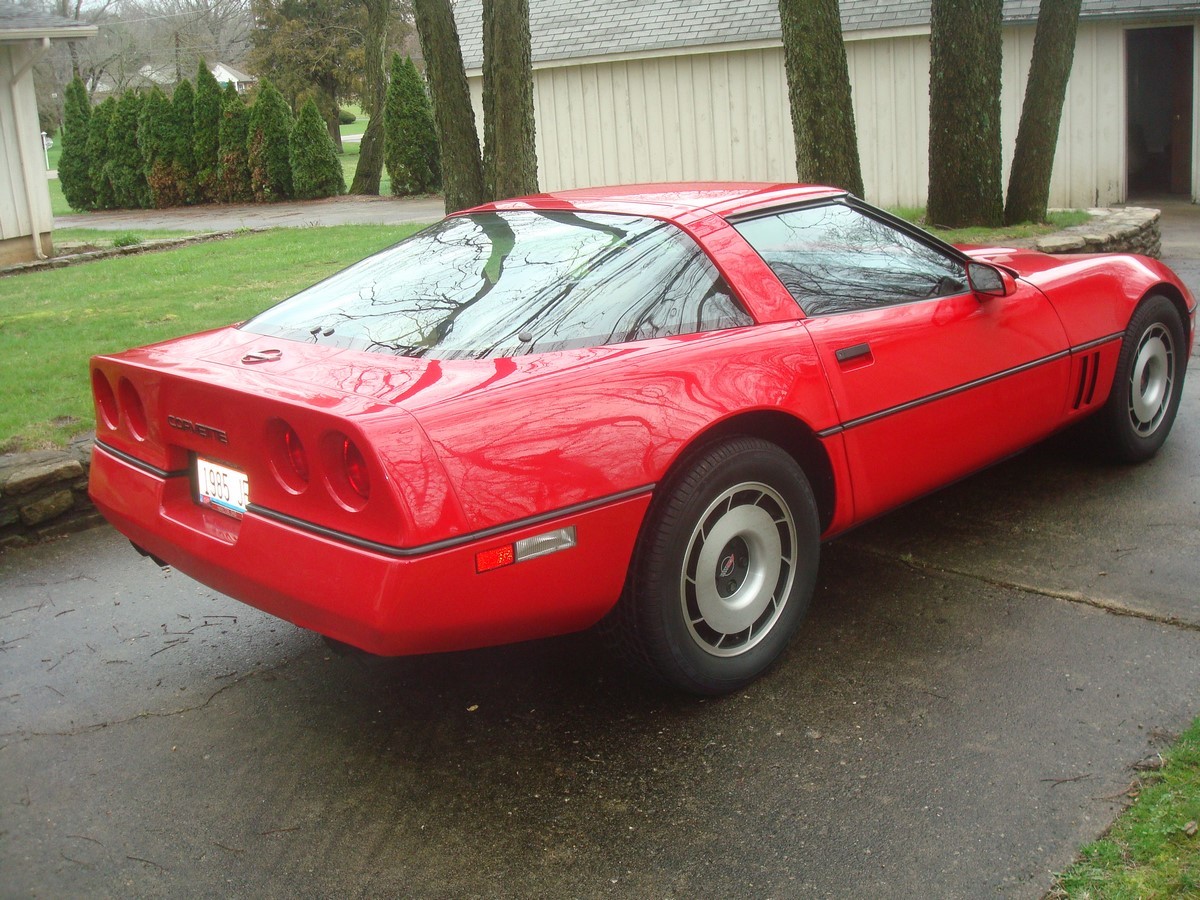 